                                                                         УТВЕРЖДАЮДиректор МБОУ СОШ № 16 им. Ф.И. Кравченко села Унароково                                                                                                 ________ Т.В. Спорникова                                                                                           20.11.2023 г.План   проведения                                                                                                                              «Недели психологии»	с 20 по 24 ноября 2023 г.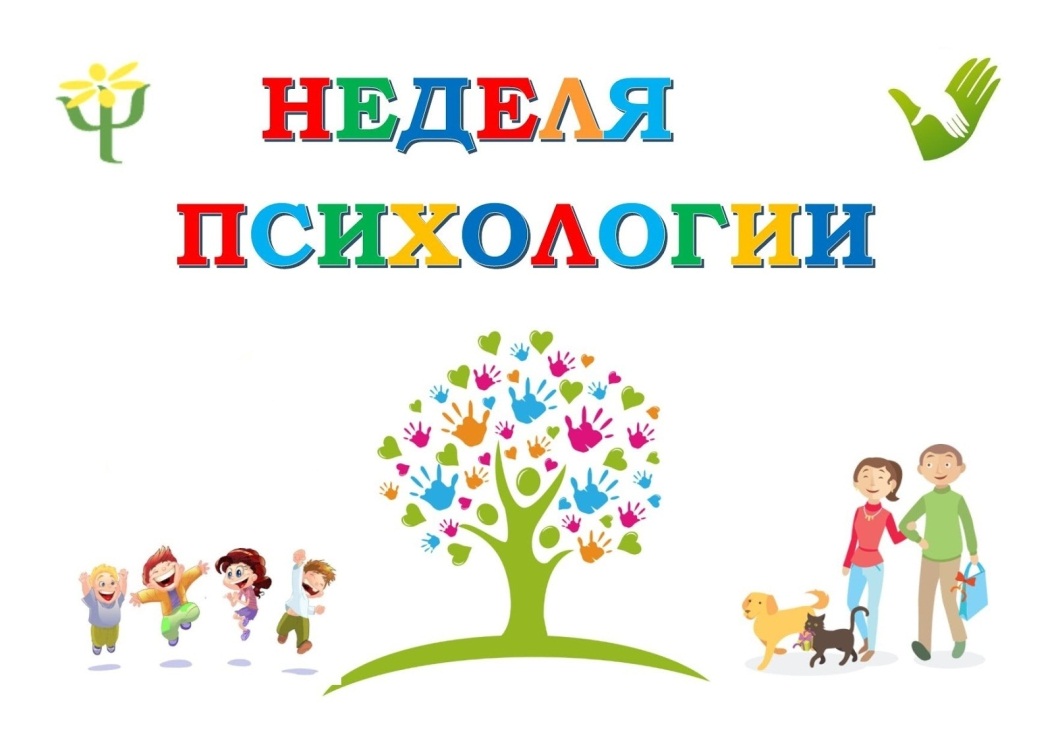 № п/пМероприятияУчастникиОтветственный20.11. 23 г.Открытие недели психологии1-11 кл.Педагог-психолог20.11. 23 г.Общешкольная акция  Радуга настроения и пожеланий»5-11класс,Педагоги школыПедагог-психолог20.11. 23 г.Объявления о конкурсе листов дружбы (совместно с родителями)1-4 классПедагог-психолог21.11. 23 г.Диагностика «Профессионального выгорания»Памятка «Профилактика эмоционального выгорания педагогов»педагогиПедагог-психолог21.11. 23 г.Консультация для родителей «Переходный возраст: особенности контакта с подростками»5-7 классПедагог-психолог21.11. 23 г.День открытых дверей в кабинете психолога. (Игры , консультации по желанию)5-8 классПедагог-психолог22.11. 23 г.Акция  « 100 причин для хорошего настроения»5-8 классыПедагог-психолог22.11. 23 г.Арт-мастерская«Пейзаж вокруг нас»5-11 классыПедагог-психолог22.11. 23 г.Консультация «Ответственность несовершеннолетних» (административная, уголовная).7-9 классыПедагог-психолог22.11. 23 г.Занятие «Дружба крепкая1-е и 4-е классыПедагог-психолог22.11. 23 г.Консультация для родителей «Влияние семьи на развитие ребенка»1-9 классыПедагог-психолог23.11. 23 г.Классный час: «Ответственный выбор» для обучающихся 5-11 классыПедагог-психолог,  кл. рук.23.11. 23 г.«Сила спокойствия» для обучающихся5-11 классыПедагог-психолог,  кл. рук.23.11. 23 г.«Из чего состоит дружба» для обучающихся 5-11 классыПедагог-психолог,  кл. рук.24.11. 23 г.Общешкольная акция  Радуга настроения и пожеланий»1-11 классыПедагог-психолог24.11. 23 г.Тестирование «Мой профессиональный путь»8-11 классы»Педагог-психолог24.11. 23 г.Тренинг для педагогов и родителей «Вместе мы сила»Педагоги и родители обучающихсяПедагог-психолог24.11. 23 г.Закрытие недели психологииПедагог-психолог